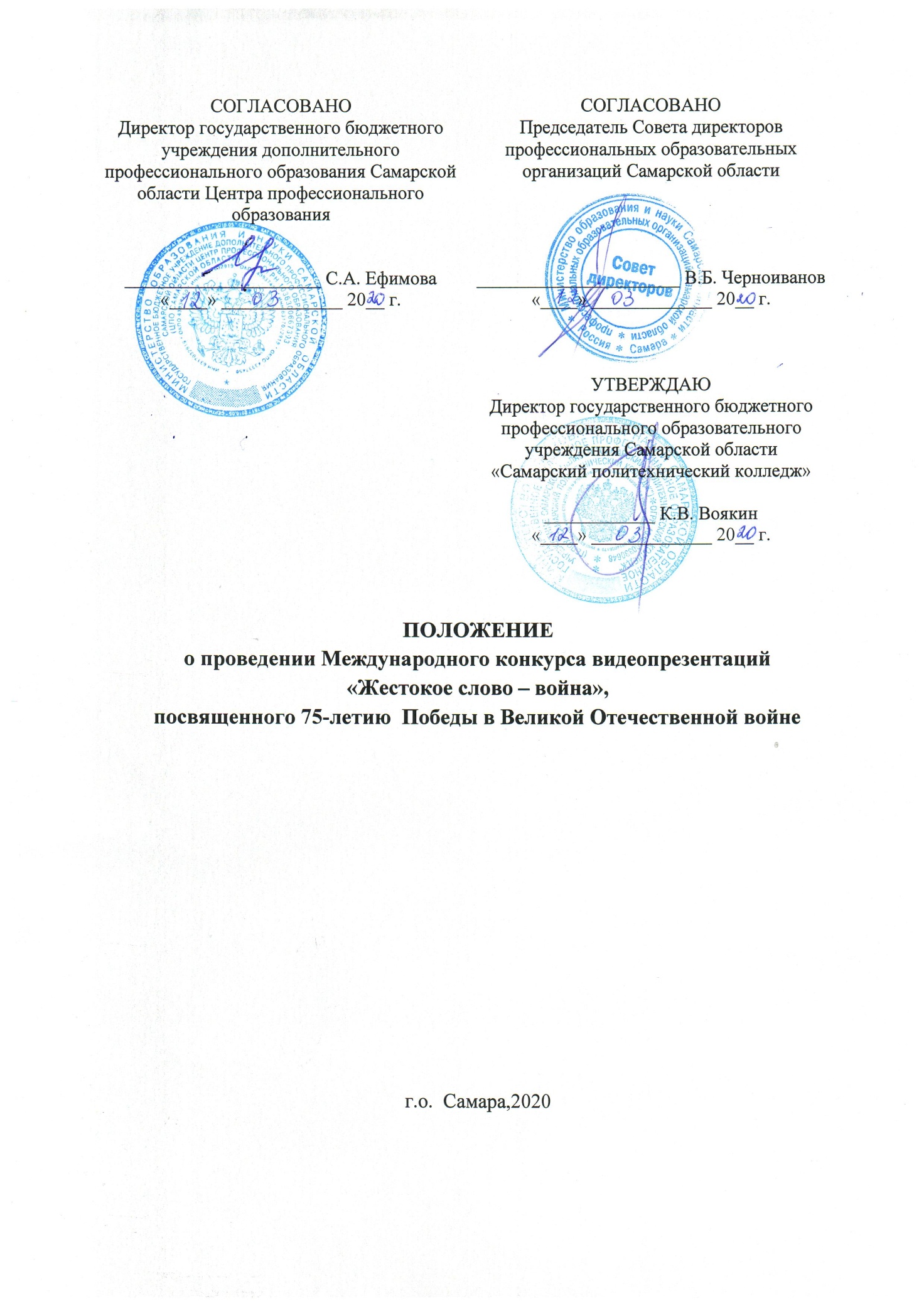 ПОЛОЖЕНИЕо проведении Международного конкурса видеопрезентаций,посвященного 75-летию Победы в Великой Отечественной войне«Жестокое слово – война»Общие положенияНастоящее положение определяет цель Международного конкурса видеопрезентаций«Жестокое слово – война», посвященного 75-летию  Победы в Великой Отечественной войне (далее – Конкурс) и порядок его проведения. Цели Конкурса:привлечение учащихся образовательных организаций, обучающихся профессиональных образовательных организаций к творчеству;формирование исторически достоверных знаний о прошлом страны, Великой Отечественной войне 1941-1945 гг.;воспитание чувства гордости за подвиг, совершенный в годы войны; чувства гражданского долга и благодарности, погибшим в годы Великой Отечественнойвойны и выжившим героям войны и труда; уважения к представителям старшего поколения. Организатором Конкурса является государственное бюджетное профессиональное образовательное учреждение Самарской области «Самарский политехнический колледж» (далее – ГБПОУ «СПК»). Методическую и организационную поддержку Конкурса обеспечивают государственное бюджетное учреждение дополнительного профессионального образования Самарской области Центр профессионального образования и  Совет директоров профессиональных образовательных организаций Самарской области. Участниками конкурса являются учащиеся образовательных организаций, обучающиеся профессиональных организаций и представители от общественных организаций.Содержание конкурса и порядок его проведенияКонкурс посвящается 75-летию Победы в Великой Отечественной войне.Конкурс проводится в три этапа:1 этап – прием заявок, со 02 марта по 21 апреля 2020 г Работы для участия вКонкурсе принимаются по адресу:443004, г. Самара, ул. Фасадная, дом 2, кабинет 223.Заявки на участие и Согласие на обработку персональных данных и сами материалы принимаются на е-mail: 1983komleva@mail.ru с пометкой «Конкурс-Жестокое слово-война».Имена файлов должны содержать буквы латинского алфавита и арабские цифры, быть информативным и понятным2 этап – заочный тур, на котором осуществляется просмотр видеоматериалов на электронном носителе с 22 по 25 апреля 2020 г. Требования к видео:видео формат (AVI,MPEG-4)видео кодек (H.264/MPEG-4 AVC)разрешение видео (от 1280x720) соотношение сторон экрана (16:9)продолжительность видеоролика (не более 5-10 мин.) размер (до 1 Гб)ориентация видео (горизонтальная)Видеоматериалы, представленные позже 21  апреля 2020 г., не рассматриваются.3 этап–очный тур, проведение которого  запланировано на  28 апреля 2020 г. в 12:00  Организатором Конкурса является государственное бюджетное профессиональное образовательное учреждение Самарской области «Самарский политехнический колледж» (далее – ГБПОУ «СПК»). Организация конкурсаОрганизационные мероприятия по подготовке Конкурса осуществляет организационный комитет (далее – Оргкомитет), состав которого утверждается приказом директора ГБПОУ «СПК».Оргкомитет осуществляет подготовительную, организационную и методическую работу, взаимодействие с заинтересованными лицами и организациями, готовит сертификаты для участников Конкурса, организует подведение итогов Конкурса.Координаты Оргкомитета и ответственное  лицо:Комлева Елизавета Александровна, е-mail:1983komleva@mail.ruАдрес: 443004, г. Самара, ул. Фасадная, дом 2, кабинет 223.Подведение итогов КонкурсаПобедителей Конкурса определяет жюри, состав которого утверждается приказомдиректора ГБПОУ «СПК». В состав жюри включены сотрудники отдела по делам молодежи администрации Куйбышевского района города Самары, представители общеобразовательных школ Куйбышевского района города Самары, представитель ветеранов уголовно-исполнительной системы.4.2 Конкурсные работы для очного тураоцениваются по следующим критериям:Требования к внешнему оформлению:культура оформления видеоматериала (краткие сведения об учреждении и авторе ролика, ссылки на используемые информационные источники);техническая оригинальность исполнения; соблюдение основных дизайнерских правил (соблюдение полей, центра, пропорций, грамотное цветовое и композиционное решение); яркая эмоциональность представления материала.Требования к информационному наполнению: логическая последовательность изложения материала;соответствие тематике «Конкурса»; соответствие содержания ролика и комментария. Конкурсные работы  для заочного тура  оцениваются по следующим критериям:Требования к внешнему оформлению:культура оформления видеоматериала (краткие сведения об учреждении и авторе ролика, ссылки на используемые информационные источники);техническая оригинальность исполнения; соблюдение основных дизайнерских правил (соблюдение полей, центра, пропорций, грамотное цветовое и композиционное решение); яркая эмоциональность представления материала.Требования к информационному наполнению: логическая последовательность изложения материала;соответствие содержания ролика и комментария. 4.3Все участники конкурса награждаются сертификатами, руководители-благодарственными письмами, а участники очного тура, набравшие наибольшее количество баллов  по сумме оценок, выставленных членами жюри, награждаются дипломами за I, II, III место. ( Решение принимает председатель жюри )  Жюри имеет право присудить диплом лучшему участнику в номинациях:«За лучший сценарий».«За лучшее музыкальное оформление».«За лучшую исследовательскую работу».«За лучшую краеведческую работу».«За мастерство рассказчика».«За индивидуальный стиль и нестандартный подход».4.4 Работы, присланные на конкурс, не возвращаются и не рецензируются.Финансирование5.1 Конкурс проводитсяза счет средств ГБПОУ «СПК». Участие в Конкурсе означает согласие автора на использование его работ на выставке ГБПОУ «СПК» без дополнительного вознаграждения. Приложение 1к Положению о проведении КонкурсаЗаявкана участие вмеждународном конкурсе видеопрезентаций«Жестокое слово-война», посвященному75- летию Победы в Великой Отечественной войнеПриложение 2к Положению о проведении Конкурса ЗАЯВЛЕНИЕ 
О СОГЛАСИИ НА ОБРАБОТКУ ПЕРСОНАЛЬНЫХ ДАННЫХ Я, ___________________________________________________________________,(ФИО)паспорт ___________ выдан ___________________________________________________,         (серия, номер)                                                                        (когда и кем выдан)адрес регистрации:___________________________________________________________,согласно статье 9 Федерального закона «О персональных данных» по своей воле и в своих интересах даю свое согласие на обработку государственному бюджетному профессиональному образовательному учреждению «Самарский политехнический колледж», расположенному по адресу г.Самара ,ул. Фасадная, дом 2 своих персональных данныхс использованием средств автоматизации, а также без использования таких средств с целью участия в международном заочном конкурсе видеопрезентацийЖестокое слово-война», посвященного Дню Победы в Великой Отечественной войне «.В соответствии с данным согласием мною может быть предоставлена для обработки следующая информация: фамилия, имя, отчество, место работы, место учебы, сведения о месте учебы, сведения о результатах участия в конкурсе и занятом месте.Настоящее согласие предоставляется на осуществление действий в отношении моих персональных данных, которые необходимы или желаемы для достижения указанных выше целей, включая: сбор, запись, систематизацию, накопление, хранение, уточнение (обновление, изменение), извлечение, использование, передачу (распространение, предоставление, доступ), обезличивание, блокирование, удаление, уничтожение. Разрешаю использовать в качестве общедоступных персональных данных: фамилия, имя, отчество, сведения о месте учебы, сведения об участии в конкурсе, сведения о результатах участия в конкурсе и занятом месте. Разрешаю публикацию вышеуказанных общедоступных персональных данных, в том числе посредством информационно-телекоммуникационной сети Интернет в целях, указанных в настоящем согласии. Настоящее согласие выдано до 1 сентября 2018 года. Отзыв настоящего согласия осуществляется предоставлением в государственное бюджетное профессиональное образовательное учреждение «Самарский политехнический колледж» письменного заявления об отзыве согласия на обработку персональных данных. Настоящим принимаю, что при отзыве настоящего согласия уничтожение моих персональных данных будет осуществлено в тридцатидневный срок, если иное не предусмотрено законодательством Российской Федерации. Информацию для целей, предусмотренных Федеральным законом «О персональных данных» прошу сообщать мне одним из указанных способов: (электронная почта, почтовый адрес, факс, другое) В случае изменения моих персональных данных обязуюсь сообщить об этом государственному бюджетному профессиональному образовательному учреждению «Самарский политехнический колледж»в десятидневный срок. "____" ___________ 2020 г.                        _____________ /_____________/Подпись                         Расшифровка подписи1Полное и сокращенное наименование образовательного учреждения2ФИО директора (полностью)3Адрес образовательного учреждения4Телефон, факс учебного заведения5Адрес электронной почты6ФИО преподавателя, подготовивших обучающихся к конкурсу (полностью)7ФИО обучающихся, принимающих участие в создании видеопрезентаций (полностью)